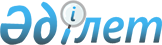 О предоставлении мер социальной поддержки специалистам в области здравоохранения, образования, социального обеспечения, культуры, спорта и агропромышленного комплекса, прибывшим для работы и проживания в сельские населенные пункты Мамлютского района на 2014 год
					
			Утративший силу
			
			
		
					Решение маслихата Мамлютского района Северо-Казахстанской области от 19 мая 2014 года N 31/6. Зарегистрировано Департаментом юстиции Северо-Казахстанской области 4 июня 2014 года N 2816. Утратило силу в связи с истечением срока действия (письмо аппарата маслихата Мамлютского района Северо-Казахстанской области от 29 января 2015 года N 17)      Сноска. Утратило силу в связи с истечением срока действия (письмо аппарата маслихата Мамлютского района Северо-Казахстанской области от 29.01.2015 N 17).



      В соответствии пунктом 8 статьи 18 Закона Республики Казахстан от 8 июля 2005 года "О государственном регулировании развития агропромышленного комплекса и сельских территорий", с учетом потребности, заявленной акимом Мамлютского района, маслихат Мамлютского района Северо-Казахстанской области РЕШИЛ:



      1. Предоставить специалистам в области здравоохранения, образования, социального обеспечения, культуры, спорта и агропромышленного комплекса, прибывшим для работы и проживания в сельские населенные пункты Мамлютского района на 2014 год:

      1) подъемное пособие в сумме, равной семидесятикратному месячному расчетному показателю.

      2) социальную поддержку для приобретения или строительства жилья в виде бюджетного кредита в сумме, не превышающей одной тысячи пятисоткратного размера месячного расчетного показателя.



      2. Действие пункта 1 настоящего решения распространяются на ветеринарных специалистов ветеринарных пунктов, осуществляющих деятельность в области ветеринарии.



      3. Настоящее решение вводится в действие по истечении десяти календарных дней после дня его первого официального опубликования.

 

 
					© 2012. РГП на ПХВ «Институт законодательства и правовой информации Республики Казахстан» Министерства юстиции Республики Казахстан
				      Председатель сессии маслихата

      Мамлютского района

      Северо-Казахстанской областиК. Бекенов      Секретарь маслихата

      Мамлютского района

      Северо-Казахстанской областиР. Нурмуканова      "СОГЛАСОВАНО"

      Руководитель

      государственного учреждения

      "Отдел сельского хозяйства и

      ветеринарии

      Мамлютского района

      Северо-Казахстанской области"

      19 мая 2014 годаИ. Насыров      Руководитель

      государственного учреждения

      "Отдел экономики и финансов

      Мамлютского района

      Северо-Казахстанской области"

      19 мая 2014 годаА. Биктимиров